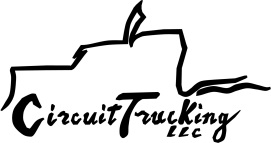 Driver QualificationsBelow is a list of the driver qualifications required by the FMCSADrivers must hold valid CDL, if operating interstate, intrastate or foreign commerce and drive CMV.  Drivers that don’t drive safely are disqualified.Be 21 years of age or olderSpeak English well enough to converse, read traffic signs, respond to official questions and make understandable entries on reports and logs.Able to drive vehicle safelyBe in good health and able to perform driver dutiesPossess valid medical certificateProvide potential employer with list of all violations in past 12 months or statement if noneQualified to drive CMVPass driver’s road testKnow how to safely load and properly block, brace and secure the cargoCDL holders are considered to have automatically consented to alcohol testing by any state/jurisdictionDriver cannot drive if fatigued or ill to the point of being unsafe while operating CMVCannot drive under the influence of Schedule 1, substance, amphetamine, narcotics (derivatives), any other substance inhibiting drivingCannot consume alcohol 4 hours prior to going on duty, while on duty or drivingCannot possess alcohol while on duty or driving unless shipping (manifested)Cannot drive unless shipment is secured properly and safe